             Перелік документів з охорони праці                      в гімназії

1. Законодавчі та нормативні акти з охорони праці та безпеки життєдіяльності.

2. Облікова документація з охорони праці:
• журнал реєстрації вступного інструктажу з охорони праці з працівниками;
• журнал реєстрації інструктажів з охорони праці на робочому місці з працівниками;
• журнал реєстрації інструктажів з охорони праці з учнями та вихованцями під час проведення позаурочних заходів;
• журнал реєстрації інструктажів з охорони праці з учнями та вихованцями в навчальних кабінетах та приміщеннях підвищеного ризику (біології, хімії, фізики, інформатики, ОЗВ, навчальних майстернях, спортивному залі та майданчику);
• журнал реєстрації нещасних випадків на виробництві з працівниками;
• журнал реєстрації нещасних випадків під час навчально – виховного процесу з учнями та вихованцями;
• журнал обліку та видачі інструкцій з охорони праці;
• журнал адміністративно – громадського контролю за охороною праці;
• акти розслідування нещасних випадків на виробництві за формою Н – 1, Н – 5;
• акти розслідування нещасних випадків під час навчально – виховного процесу з учнями та вихованцями за формою Н – Н;
• матеріали проведення атестації посадових осіб з охорони праці та безпеки життєдіяльності;

3. Наказ про організацію охорони праці та безпеки життєдіяльності в навчальному закладі.

4. Наказ про підсумки роботи з охорони праці та безпеки життєдіяльності в навчальному закладі за календарний рік.

5. Колективний договір з розділом «Охорона праці».

6. Акт готовності навчального закладу до нового навчального року.

7. Акт заміру опору ізоляції електромереж споживачів.

8. Посадові інструкції з охорони праці.

9. Інструкції з охорони праці на робочих місцях.

10. Санітарно – технічний паспорт навчального закладу.

11. Матеріали розслідування травматизму, нещасних випадків невиробничого характеру.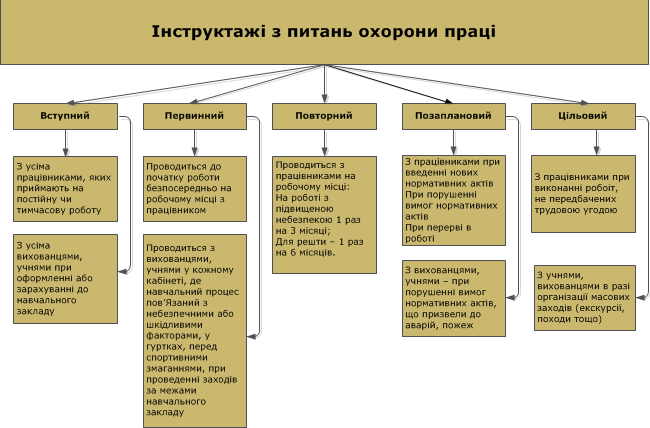 